«Наполни день легкостью -  увеличишь прибыль!» - это не цитата, не пословица, а формула успешных продаж, выведенная некоторое время назад _PUFFIN_.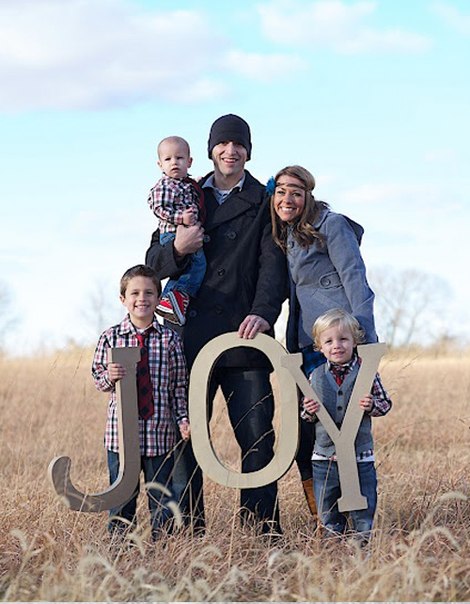 PUFFIN не использует рекламные трюки ,PUFFIN изучает психологию покупок и предлагает свое знание на взаимовыгодных условиях! Во всех торговых центрах, предлагающих товары буквально каждый час можно увидеть одни и те же группы людей: – молодые мамы, которым скучно и каждый поход в торговый центр представляет собой настоящее событие, в компании с подругой, также недавно подарившей миру чудо в несколько килограммов.- Небольшая толпа студентов, не знающих чем себя занять – то ли орешками, то ли очередными новомодными батончиками… - Служащие ближайших офисов, заскочивших на пару минут что-то приобрести, занятых своими делами и проблемами…- Домохозяйки, обреченно думающие чем же еще порадовать своих близких, или не думающих, а скупающих продукты на автомате. - И, конечно, бабушки…нет, бабушки не в счет. Они всегда и везде и сложно понять, по какой именно причине.Если предположить, что это Ваш торговый центр, что  всех этих разных людей может объединять?  Критериев несколько:                                   качество, которое всем по вкусу,                                                           цены, которые всем по карману,                                                                      расположение, которое всем по комфорту Но, давно ли Вы их удивляли? Чем то легким, воздушным, даже немного волшебным, таким, что могло бы подойти каждому из описанных выше людей, скажем…в качестве обязательного дополнения к их визиту в Ваш центр? То, что подарит им нежность и наполнит день легкостью! То, что заставит их вернуться, потому что именно после Вашего центра их день прошел легко!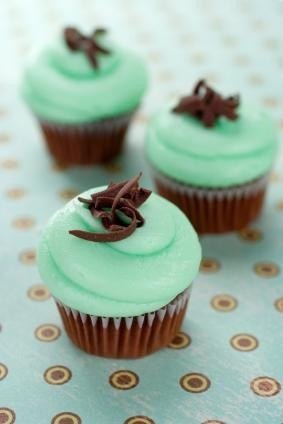 Совершенно новая технология выпекания и наполнения ___PUFFIN_____ позволила добиться потрясающего эффекта – по опросам потребителей и торговых центров, уже ставших нашими клиентами, сотрудничество с  PUFFIN__ позволило  повысить настроение и интерес потенциальных потребителей и к другим группам товаров, представленных в их ассортименте. Торговые центры, которые взяли пробную партию – наши постоянные клиенты, они увеличивают прибыль! А PUFFIN дарит людям нежность и наполняет день легкостью!